Ι. Общие сведения 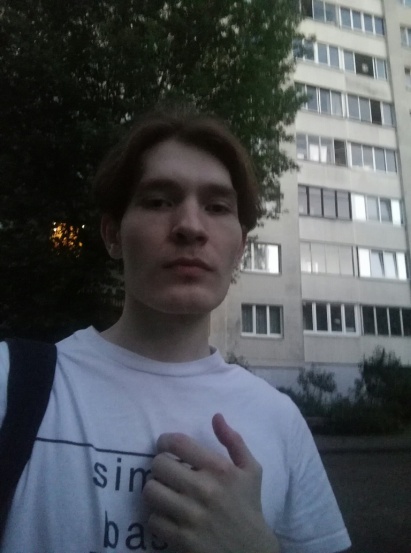 ΙΙ. Результаты обученияΙΙΙ.СамопрезентацияФамилия, имя, отчествоХадарович Артём АлександровичДата рождения/гражданство 26.04.1999/Республика БеларусьУниверситетБелорусский государственный технологический университетФакультетТехнология органических веществКурс4СпециальностьХимическая технология  органических веществ, материалов и изделийСпециализацияТехнология основного органического и нефтехимического синтезаСемейное положениеНе женатМесто жительстваМинская область, г. СлуцкE-mailartem.hadarovich@gmail.comМоб. телефон+375447206544Основные дисциплины по специальности, изучаемые в БГТУ1.Химия и технология основного органического и нефтехимического синтезаОсновные дисциплины по специальности, изучаемые в БГТУ2. Химическая технология исходных веществ для органического синтезаОсновные дисциплины по специальности, изучаемые в БГТУ3. Теория химико-технологических процессов органического синтезаОсновные дисциплины по специальности, изучаемые в БГТУ4. Процессы и аппараты химической технологииОсновные дисциплины по специальности, изучаемые в БГТУ5. Общая химическая технологияОсновные дисциплины по специальности, изучаемые в БГТУ6. Моделирование и оптимизация химико-технологических процессовОсновные дисциплины по специальности, изучаемые в БГТУ7. Оборудование и основы проектирования предприятий органического синтезаОсновные дисциплины по специальности, изучаемые в БГТУ8.Химия и технология переработки нефти и газаДисциплины курсового проектирования1.Прикладная механикаДисциплины курсового проектирования2.Процессы и аппараты химической технологииДисциплины курсового проектирования3.Организация производства и основы управления предприятиемСредний балл успеваемости (за весь период обучения)6,9Место прохождения практикиОАО «Нафтан», Институт Физико-органической химии НАН РБ Владение иностранными языкамиСредний уровень владения английским языком.Дополнительное образование (курсы, владение специализированными компьютерными программами и др.)Владение специализированными компьютерными программами:- Mathcad 14/15- KOMPAS-3D- офисный пакет приложений MicrosoftOfficeБазовое владение:- AUTOCAD- UniSimDesign  450Научно-исследовательская деятельность (участие в НИР, конференциях, семинарах, научные публикации и др.)Участие в конференции с докладом на тему: Синтез 1-(5-((2'-хлор-4''-(транс-4-гексилциклогексил)[1,1':4',1''- терфенил]-4-ил)окси)пентил)циклопропан-1-ола реакцией КулинковичаЖизненные планы, хобби и сфера деятельности, в которой планирую реализоватьсяСтать высококвалифицированным специалистом в сфере лабораторного органического синтеза, реализовать себя и свои таланты, умения.Занятия в свободное времяЗанимаюсь писательством